В помощь учителю и детям.Словарная работа:Формализм – 1) Приверженность к соблюдению  внешних                          формальностей в ущерб существу дела, строго формальное                          отношение к чему-нибудь;                         2) Направление в искусстве, идеалистически отрывающее                          форму от содержания, теорию от практики, сводящее                         действительность к абстрактным формам, схемам.Ирония – фигура, при которой притворно утверждается противоположное                  тому, что на самом деле думает и хочет сказать автор, или при                   которой слово употребляется в противоположном значении.Раздаточный материал. Задание по группам.  Мини-исследование. «Фишбоун» – диаграмма Ишикава 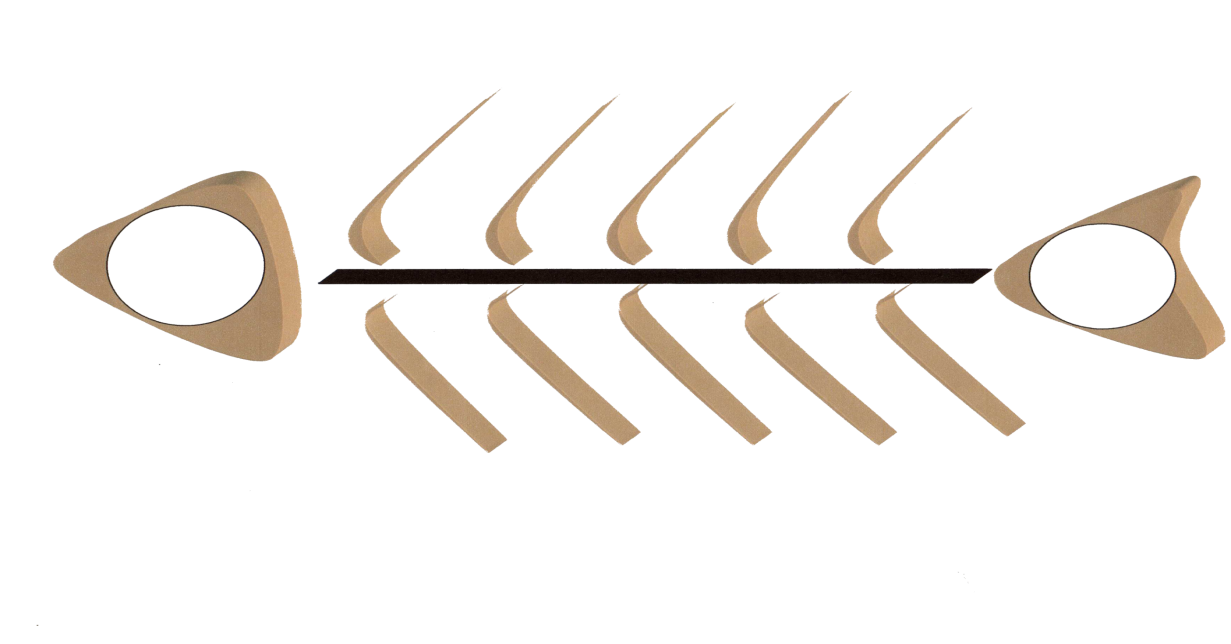 Инструкции по заполнению диаграммы:В голове «скелета рыбы» записывается проблема исследования.В хвосте – вывод исследования.Вверху «рыбьего скелета» помещаем причины, события, раскрывающие данную проблемуВнизу – примеры, аргументы (цитаты) Задание для «творческой личности» в группе.  Синквейн 
 Слово «синквейн» происходит от французского слова «пять» и означает «стихотворение, состоящее из пяти строк». 
Синквейн – это не обычное стихотворение, а стихотворение, написанное в соответствии с определенными правилами. В каждой строке задается набор слов, который необходимо отразить в стихотворении.
  Схема написания синквейна:1строка. Заголовок, в который выносится ключевое слово, понятие, тема синквейна, выраженное в форме существительного.
2строка. Два прилагательных.3строка. Три глагола.4строка. Фраза, несущая определенный смысл5строка. Вывод, одно слово, существительноеОбразец:ВойнаБессмысленная, кроваваяУбивает, разрушает, обездоливает«Ах, война, что ты, подлая, сделала?»Горе.